UK Association for Humanistic Psychology Practitioners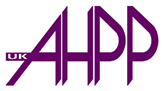 Ordinary Membership (Registered)   UKAHPP Register of Humanistic Psychotherapists and Psychotherapeutic Counsellors                                                   - APPLICATION FORM -The UKAHPP welcomes applications from counsellors and psychotherapists working with adult clients for a minimum of 3 hours per week in the United Kingdom and who meet the published registration criteria in the category of Ordinary Member (Registered) - entry level membership to the UKAHPP Register of Humanistic Psychotherapists and Psychotherapeutic Counsellors (the Register).Applications are to be submitted on the latest version of the Application Form, available on the UKAHPP website, in black ‘Arial’ font and returned with supporting documents as ‘PDF’ email attachments only – please do not sent e-photos or e-document links, which will be returned. Alternatively, applications can be submitted by post at the address below. Handwritten applications will not be accepted.                                                                                                                         Part A: Formal Humanistic TrainingTo be completed by applicants who have completed a recognised practice based Humanistic training in Psychotherapeutic Counselling or Psychotherapy and has been awarded a qualification that meets the following criteria:Is at Level 5 or above of the Quality Assurance Agency: Framework for Higher Education Qualifications of UK Degree Awarding Bodies (Diploma of Higher/Further Education, Foundation Degree, Higher National Diploma). As other frameworks exist and may vary, applicants must provide evidence as to how their training equates to level 5 of the QAA FrameworkIncludes a minimum of 400 tutor contact hoursIncludes at least 100 hours of supervised practice in a recognised Humanistic approachIncludes 1 hour of supervision to 6 hours of client contact within a recognised practice placement(s).Includes 30 hours of personal therapyIf ‘YES’ please provide evidence, as PDF documents, as to how your training meets these requirements including: Awarding body certificates; QAA level 5 qualification or equivalent; Academic affiliation; course prospectus, syllabus, summary etc.   PART B:1. Personal Details:2. Work Experience: Please provide a list of your experience as a practicing Psychotherapist and Psychotherapeutic Counsellor – paid and voluntary over the past 10 years – current and most recent first.3. Training and Qualifications: Please list all completed psychotherapy and counselling training completed at level 5 or above and submit copies of certificates and supporting evidence as PDF documents – do NOT include training not complete; below level 5; Skills Training, Continuing Professional Development Certificates; and Certificates of Attendance. Note:  As other frameworks exist and may vary please evidence that your qualifications equate to level 5 of the QAA framework.4. Professional Registration and Accreditation: Please list and provide PDF copies of certificates of statutory and voluntary registration and accreditation you currently hold. Do not include membership only affiliations.5. Supervision: Please list all supervision you have received over the past 10 years – individual, peer or group format – most recent first.  6. Personal Therapy: 	Please list personal therapy you have received – you may include therapy undertaken as part of your training and group therapy7. Practice Statement: Please provide a statement of approximately 1,000 words about your Humanistic practice. Part C: Notification of Practice1. Indemnity Arrangements:I declare that I hold appropriate cover under a professional indemnity insurance arrangement with my employer or a valid insurance policy in relation to my practice and attach evidence of such and that applicants in private practice are required to submit a copy of their professional indemnity insurance policy. I will provide additional information if required by UKAHPP.2. Continued Professional Development (CPD):I agree to undertake at minimum of 250 hours of Continual Professional Development, relevant to my practice, over a 5 year period, with a minimum of 20 hours in any year and will provide additional information if required by UKAHPP.  3. Supervised Practice:I declare that I have, and will continue to have as a UKAHPP registrant, an on-going supervision arrangement conducive to my work as a Humanistic practitioner and have submitted a Supervisor’s Report in support of this declaration. I will provide additional information if required by UKAHPP.  4. Therapeutic Executor:I declare that I have a Therapeutic Executor or alternative arrangements with my employer or place of work in the event of sudden, prolonged absence or death.5. Complaints:Have you had any professional complaints brought against you?That were upheld and sanctions appliedThat is currently being processed. 6. Criminal Convictions:Do you have any criminal convictions prejudicial to your fitness to practice?Do NOT disclose any offences previously reported to UKAHPP; or any fixed penalty motoring offences, unless you were disqualified from driving.Declaration:I wish to apply for UKAHPP Ordinary Membership, for my name to be included on the on the UKAHPP Register of Humanistic Psychotherapists and Psychotherapeutic Counsellors and declare that: I have successfully completed a recognised QAA level 5 Humanistic training in Psychotherapeutic Counselling or Psychotherapy in accordance with the published criteria for UKAHPP Ordinary Membership (Registered).I am in receipt of supervision conducive to my training and practice that I will continue to do so as a UKAHPP Registrant and have submitted a Supervisor’s Report in support of my application. I am in practice, working with adults in the United Kingdom as a Humanistic Psychotherapist or Psychotherapeutic Counsellor with a minimum of 3 supervised client contact hours per week and will abide by the UKAHPP Code of Practice and Ethical Principles.I will be held accountable for my professional conduct under the UKAHPP Complaints Procedure and the UKAHPP Disciplinary Procedure and understand that even if my registration has lapsed, I will still be held accountable for my professional conduct during the period I was registered with UKAHPP.I agree to abide by the terms and conditions relating to a registrant’s representation of the UKAHPP and PSA names and logos for marketing and other purposes.  My health (physical and mental) and character are of sufficiently good standing to enable me to practice safely and effectively with members of the public.I will complete and return to UKAHPP an Annual Notification of Practice and Registration Renewal Declaration Form and will provide additional personal identity and other information if required by UKAHPP. I understand that my name and professional status will be included on the UKAHPP Register of Humanistic Psychotherapists and Psychotherapeutic Counsellors and any complaints and sanctions upheld against my practice will be published in the public area of the UKAHPP website; and understand that the UKAHPP will communicate with other professional organisations regarding my professional standing.I understand that unsuccessful applicants may submit a written request to the Membership Secretary for a review of this decision, with evidence as to how any omissions have been complied with; and understand that the Membership Committee’s decision will be final.The information contained in this Application Form is true and accurate. Signature*: ........................................................................ Date: …./…./….*Electronic facsimile accepted Part D: Documents Submitted: Please list all documents submitted in support of your application – as PDF attachments. Further Information: Please provide any additional information relevant to your application. Continue on a separate sheet if necessary.Checklist: Please ensure you complete all sections of the application form (most recent version) including:Evidence of successful completion of a Level 5 QAA Framework qualification – Certificates etc as PDF attachmentsPersonal statement about your Humanistic practiceEvidence of Professional Indemnity Insurance. A policy copy is required for applicants in private practice – as a PDF attachmentComplaints and conviction details (if applicable)Supervisor’s Report: Signed by supervisor and supervisee – as a PDF attachmentCertificates of statutory/voluntary professional Accreditation and Registration – as PDF attachmentsSigned Declaration  Non-refundable fee of £150 – Payable to ‘UKAHPP’. Unsuccessful Application: In the event of an unsuccessful application, a written request can be made to the UKAHPP Membership Secretary for the decision to be reviewed by the Membership Committee. Evidence is to be provided as to how identified omissions to the published criteria for UKAHPP Psychotherapist Accreditation have been complied with. The UKAHPP Membership Committee’s decision will be final. Data Protection: The UKAHPP will hold information provided by applicants in accordance with Data Protection requirements and will delete information relating to unsuccessful applications from its records 18 months following submission. Public Protection: To enhance public protection and the promotion of confidence, the UKAHPP will share and seek information about the professional standing of applicants from other register holders and professional organisations.Completed Forms: Please check on the UKAHPP Website to ensure that you have completed the most recent version of the Application Form. Send completed forms and supporting documents as PDF email attachments to admin@ahpp.org.uk Handwritten application will not be accepted and along with any e-photos or e-document links will be returned to the applicant. Alternatively, post to: UKAHPP Administrator (The Membership Secretary)Box BCM AHPP27 Old Gloucester StreetLondon WC1N 3XX Please state ‘YES’ if the above criteria applies to your training.  SECOND Name:First Name (s):Date of Birth:Address:Nationality:UKAHPP Membership No:If ApplicableTelephone Numbers:Email Address:Website:DatesOrganisationDescriptionPlease do not use abbreviations  DatesCourse TitleTraining CentreAwarding BodyAward/LevelDo not use abbreviations  Please do not use abbreviations DateNumberCategory of Registration, AccreditationOrganisationPlease do not use abbreviations  Please do not use abbreviationsDatesSupervisor’s Name Orientation & AccreditationHours Per MonthFormatName of TherapistDuration/  FrequencyTotal HoursOrientation/ApproachContinue on a separate sheet.In your statement you are required to provide a summary of how your work with clients is informed by Humanistic theory; how you establish a therapeutic frame; your understanding of human nature, psychological distress and the process of change; and the significance of the therapeutic relationship.  If the above statement is applicable to you please confirm with a ‘YES’If the above statement is applicable to you please confirm with a ‘YES’If the above statement is applicable to you please confirm with a ‘YES’If the above statement is applicable to you please confirm with a ‘YES’Answer ‘YES’ or ‘NO’ - If ‘yes’ please give details on a separate sheet.Answer ‘YES’ or ‘NO’ - If ‘yes’ please give details on a separate sheet.Ref. No.DocumentDescription/NoteFor UKAHPP UsePlease continue on an additional sheet if necessary Please continue on an additional sheet if necessary